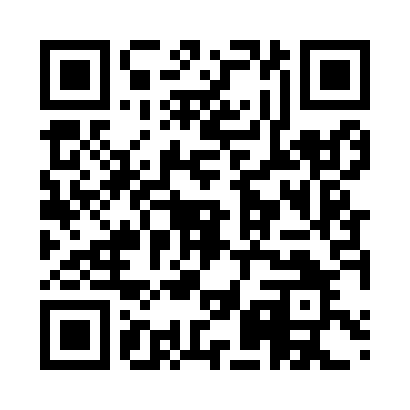 Prayer times for Baurene, BulgariaMon 1 Apr 2024 - Tue 30 Apr 2024High Latitude Method: Angle Based RulePrayer Calculation Method: Muslim World LeagueAsar Calculation Method: HanafiPrayer times provided by https://www.salahtimes.comDateDayFajrSunriseDhuhrAsrMaghribIsha1Mon5:297:071:305:597:539:262Tue5:267:061:306:007:549:273Wed5:247:041:296:017:559:294Thu5:227:021:296:027:579:305Fri5:207:001:296:027:589:326Sat5:186:591:286:037:599:337Sun5:166:571:286:048:009:358Mon5:146:551:286:058:019:369Tue5:126:531:286:068:029:3810Wed5:106:521:276:068:049:3911Thu5:086:501:276:078:059:4112Fri5:066:481:276:088:069:4213Sat5:036:461:266:098:079:4414Sun5:016:451:266:098:089:4615Mon4:596:431:266:108:109:4716Tue4:576:411:266:118:119:4917Wed4:556:401:266:128:129:5018Thu4:536:381:256:128:139:5219Fri4:516:371:256:138:149:5420Sat4:496:351:256:148:159:5521Sun4:476:331:256:158:179:5722Mon4:456:321:256:158:189:5923Tue4:426:301:246:168:1910:0024Wed4:406:291:246:178:2010:0225Thu4:386:271:246:188:2110:0426Fri4:366:261:246:188:2310:0527Sat4:346:241:246:198:2410:0728Sun4:326:231:246:208:2510:0929Mon4:306:211:236:208:2610:1030Tue4:286:201:236:218:2710:12